.Traduction : Aurélie Clota - La fiche originale du chorégraphe fait seule foiCommencer après 12 comptes sur le chantStep ¼ R, Step Fwd, Pivot ¼ R, Cross Over, ½ L, Diag. Rock Fwd Recover, Step Back, ½ L Sweep, Rock Fwd Recover, Step ¼ RStep Fwd, Pivot ½ R, ½ R Step Back, Walk Back x3, Cross Behind, ½ R, Cross Rock Behind Recover, SideSyncopated Weave, Side Rock Recover, Cross, ½ R, Weave SweepCoaster Step, Pivot ½ R, Step, Pivot ½ L, ¼ L Sway, SwayRecommencer*Restart: Danser jusqu’au 4ième mur en incluant le compte 8&1 de la 1ière section et recommencerPero Me Acuerdo De Ti (aka I Turn To You) (fr)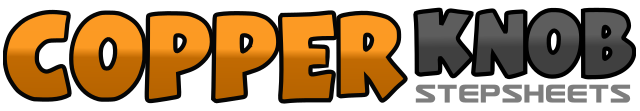 .......Count:32Wall:2Level:Intermédiaire.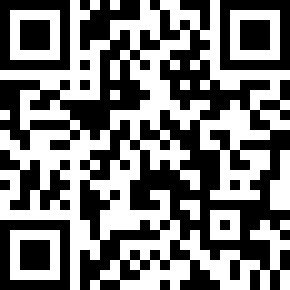 Choreographer:Wil Bos (NL) & Roy Verdonk (NL) - Mai 2013Wil Bos (NL) & Roy Verdonk (NL) - Mai 2013Wil Bos (NL) & Roy Verdonk (NL) - Mai 2013Wil Bos (NL) & Roy Verdonk (NL) - Mai 2013Wil Bos (NL) & Roy Verdonk (NL) - Mai 2013.Music:Pero Me Acuerdo de Tí - Christina Aguilera : (Album: Mi Reflejo)Pero Me Acuerdo de Tí - Christina Aguilera : (Album: Mi Reflejo)Pero Me Acuerdo de Tí - Christina Aguilera : (Album: Mi Reflejo)Pero Me Acuerdo de Tí - Christina Aguilera : (Album: Mi Reflejo)Pero Me Acuerdo de Tí - Christina Aguilera : (Album: Mi Reflejo)........1-2&3PD devant ¼ tour à droite, PG devant, pivoter ¼ tour à droite, croiser PG devant PD (6h)4&PD derrière ¼ tour à gauche, PG à côté du PD ¼ tour à gauche (12h)5-6Rock step PD devant 1/8 tour à gauche, retour sur PG (10h30)&7PD derrière, PG ½ tour à gauche et sweep devant PD (4h30)8&1Rock step PD croisé devant PG, retour sur PG 1/8 tour à droite (6h) *, PD devant ¼ tour à droite2&3PG devant, pivoter ½ tour à droite, PG derrière ½ tour à droite (9h)4&5PD derrière, PG derrière, PD derrière et sweep derrière PG6&7Croiser PG derrière PD, PD devant ¼ tour à droite, PG à côté du PD ¼ tour à droite (3h)8&1Rock step PD croisé derrière PG, retour sur PG, PD à droite2&3&4Croiser PG derrière PD, PD à droite, croiser PG devant PD, PD à droite, croiser PG derrière PD&5Rock step PD à droite, retour sur PG6&7Croiser PD devant PG, PG derrière ¼ tour à droite, PD à côté du PG ¼ tour à droite8&1Croiser PG devant PD, PD à droite, croiser PG devant PD et sweep derrière PD (9h)2&3PD derrière, ramener PG à côté du PD, PD devant4&5PG devant, pivoter ½ tour à droite, PG devant6&PD devant, pivoter ½ tour à gauche7-8PD devant ¼ tour à gauche / sway à droite, sway à gauche